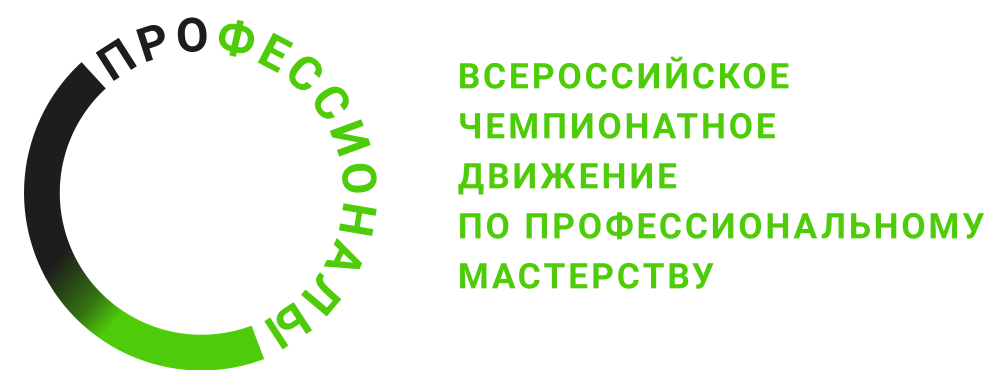 ПРОГРАММА ПРОВЕДЕНИЯрегионального этапа чемпионата (наименование региона)по компетенции «Промышленная механика и монтаж»
Общая информацияОбщая информацияПериод проведенияМесто проведения и адрес площадкиФИО Главного экспертаКонтакты Главного экспертаД-2  / «___» ___________ 2024 г.Д-2  / «___» ___________ 2024 г.9.00 – 9.20приемка площадки ГЭ у технического эксперта с оформлением соответствующего протокола9.20 – 9.30представление экспертов-наставников, индустриальных экспертов9.30 – 10.00проверка корректности внесенных данных экспертов и конкурсантов в ЦСО10.00 – 11.00ознакомление экспертов с нормативной документацией чемпионата, конкурсной документацией и схемой оценки11.00 -12.00внесение 30% изменений в конкурсное задание12.00 – 13.00обед13.00 – 14.00внесение схемы оценки с учетом 30%-ных изменений и блокировка схемы оценки в ЦСО14.00-14.30распределение ролей экспертов на чемпионате, формирование групп оценивания14.30 – 15.30проведение необходимых инструктажей, учеба экспертов15.30 – 16.00подписание всех необходимых протоколовД-1  / «___» ___________ 2023 г.Д-1  / «___» ___________ 2023 г.9.00 – 9.30прибытие конкурсантов и экспертов на площадку; проведение вводного инструктажа конкурсантов по ОТ и ТБ с подписанием протокола инструктажа9.30 – 10.00регистрация и представление конкурсантов10:00-10:30жеребьевка конкурсантов, подписание протокола распределения мест10:30-12.00ознакомление конкурсантов с конкурсной документацией с оформлением протокола12:00-13:00Обед13:00-13:30проверка экспертами личных инструментов участников13:30-17:00ознакомление конкурсантов с рабочими местами с оформлением протоколаД1  / «___» ___________ 2023 г.Д1  / «___» ___________ 2023 г.8.30 – 8.45текущий инструктаж по ОТ и ТБ экспертов и участников с подписание протокола инструктажа8.45 – 9.00брифинг экспертов9.00 – 12.00выполнение модулей конкурсного задания конкурсантами в соответствии с графиком, работа экспертов в группах оценивания и в соответствии с ролями12.00 – 13.00обед13.00 – 16.00выполнение модулей конкурсного задания конкурсантами в соответствии с графиком, работа экспертов в соответствии с ролями и в группах оценивания;16.00 – 16.30уборка конкурсантами рабочих мест16.30 – 17.30работа групп оценивания17.30 – 18.00внесение ГЭ результатов из рукописных ведомостей в ЦСОД2  / «___» ___________ 2023 г.Д2  / «___» ___________ 2023 г.8.30 – 8.45текущий инструктаж по ОТ и ТБ экспертов и участников с подписание протокола инструктажа8.45 – 9.00брифинг экспертов9.00 – 12.00выполнение модулей конкурсного задания конкурсантами в соответствии с графиком, работа экспертов в соответствии с ролями12.00 – 13.00обед13.00 – 16.00выполнение модулей конкурсного задания конкурсантами в соответствии с графиком, работа экспертов в соответствии с ролями и в группах оценивания;16.00 – 16.30уборка конкурсантами рабочих мест16.30 – 17.30работа групп оценивания17.30 – 18.00внесение ГЭ результатов из рукописных ведомостей в ЦСОД3  / «___» ___________ 2023 г.Д3  / «___» ___________ 2023 г.8.30 – 8.45текущий инструктаж по ОТ и ТБ экспертов и участников с подписание протокола инструктажа8.45 – 9.00брифинг экспертов9.00 – 12.00выполнение модулей конкурсного задания конкурсантами в соответствии с графиком, работа экспертов в соответствии с ролями12.00 – 13.00обед13.00 – 16.00выполнение модулей конкурсного задания конкурсантами в соответствии с графиком, работа экспертов в соответствии с ролями и в группах оценивания;16.00 – 16.30уборка конкурсантами рабочих мест16.30 – 17.30работа групп оценивания17.30 – 18.00внесение ГЭ результатов из рукописных ведомостей в ЦСО, формирование печатных оценочных ведомостей18.00 – 18.30сверка печатных ведомостей с рукописными экспертами-наставниками, исправление неточностей18.30 – 19.00блокировка результатов, подписание итоговых документов и протоколов